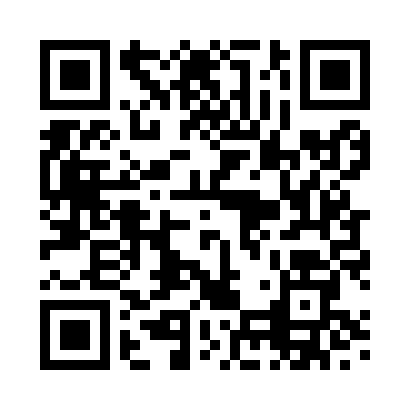 Prayer times for Portavadie, South Lanarkshire, UKMon 1 Jul 2024 - Wed 31 Jul 2024High Latitude Method: Angle Based RulePrayer Calculation Method: Islamic Society of North AmericaAsar Calculation Method: HanafiPrayer times provided by https://www.salahtimes.comDateDayFajrSunriseDhuhrAsrMaghribIsha1Mon3:034:411:257:1210:0911:472Tue3:044:421:257:1210:0911:473Wed3:044:431:267:1210:0811:474Thu3:054:441:267:1210:0711:465Fri3:054:451:267:1110:0711:466Sat3:064:461:267:1110:0611:467Sun3:074:471:267:1110:0511:458Mon3:074:481:267:1010:0411:459Tue3:084:501:277:1010:0311:4510Wed3:094:511:277:0910:0211:4411Thu3:094:521:277:0910:0111:4412Fri3:104:541:277:0810:0011:4313Sat3:114:551:277:089:5911:4314Sun3:124:561:277:079:5711:4215Mon3:124:581:277:079:5611:4216Tue3:134:591:277:069:5511:4117Wed3:145:011:287:059:5311:4018Thu3:155:021:287:059:5211:4019Fri3:165:041:287:049:5011:3920Sat3:165:061:287:039:4911:3821Sun3:175:071:287:029:4711:3722Mon3:185:091:287:019:4611:3723Tue3:195:111:287:009:4411:3624Wed3:205:121:287:009:4211:3525Thu3:215:141:286:599:4111:3426Fri3:225:161:286:589:3911:3327Sat3:235:181:286:579:3711:3228Sun3:235:201:286:559:3511:3129Mon3:245:211:286:549:3311:3030Tue3:255:231:286:539:3111:2931Wed3:265:251:286:529:2911:28